ФЕДЕРАЛЬНОЕ АГЕНТСТВО ЖЕЛЕЗНОДОРОЖНОГО ТРАНСПОРТА Федеральное государственное бюджетное образовательное учреждение высшего образования«Петербургский государственный университет путей сообщения Императора Александра I»(ФГБОУ ВО ПГУПС)Кафедра «Основания и фундаменты»ПРОГРАММАучебной практики«УЧЕБНАЯ ГЕОЛОГИЧЕСКАЯ ПРАКТИКА» (Б2.У.2)для направления08.03.01 «Строительство»по профилю«Водоснабжение и водоотведение»Форма обучения – очная, заочнаяСанкт-Петербург2018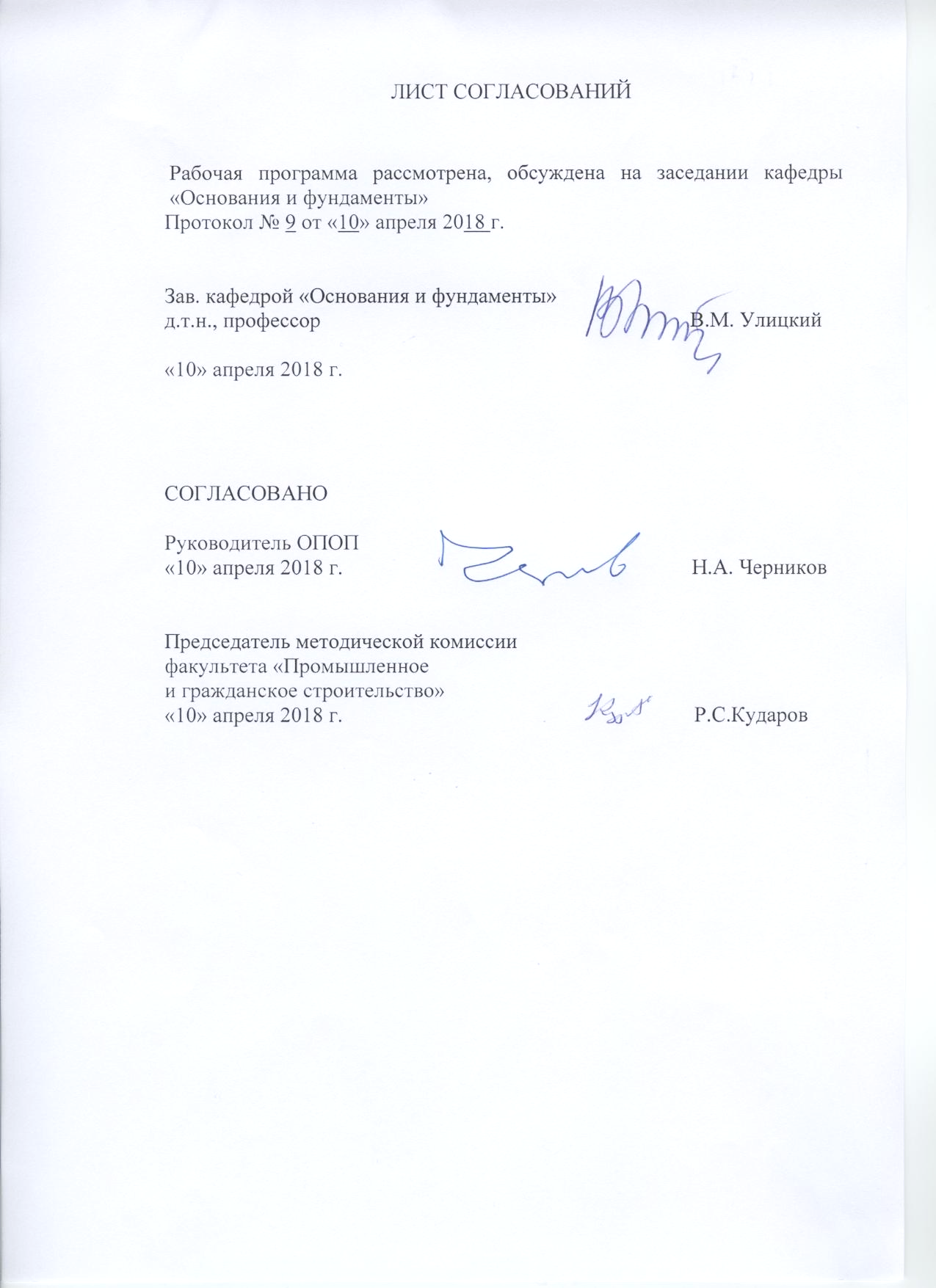 1. Вид практики и способы ее проведенияПрограмма составлена в соответствии с ФГОС ВО, утвержденным «12» марта 2015 г., приказ № 201 по направлению 08.03.01 «Строительство», по учебной практике «Учебная геологическая практика».Вид практики – учебная.Тип практики: практика по получению первичных профессиональных умений и навыков, в том числе первичных умений и навыков научно-исследовательской деятельности.Способы проведения практики – стационарная; выездная.Практика проводится в учебных лабораториях и на учебных полигонах.Целью проведения практики является закрепление теоретических знаний обучающихся, полученных на первых курсах обучения, и обучение первичным навыкам работы по избранному направлению.2. Перечень планируемых результатов обучения при прохождении практики, соотнесенных с планируемыми результатами освоения основной профессиональной образовательной программыПланируемыми результатами прохождения практики является приобретение знаний, умений, навыков и/или опыта деятельности.В результате прохождения практики обучающийся должен:ЗНАТЬ:состав окружающей среды: гидросферы, атмосферы, почвы и грунтов, законы взаимодействия живого и неживого в экосистемах, а также законы взаимодействия между гидро-, атмо-, лито- и техносферами;законы геологии, гидрогеологии, генезис и классификацию пород и классификацию грунтов, иметь представление об инженерно-геологических изысканиях; породообразующие минералы, их состав, распространение, свойства, использование; горные породы, их свойства, область рационального использования как материала, основания и среды размещения сооружений;виды и значение тектонических движений земной коры;виды и значение дислокаций – нарушений в условиях залегания горных пород;закономерности, определяющие строительные свойства рыхлых дисперсных грунтов;показатели физико-механических свойств грунтов и строительные классификации на их основе;разновидности подземных вод, их свойства и значение, законы движения;сущность экзогенных геологических процессов: выветривания, геологической работы атмосферных вод, рек, морей, озер, болот, ледников, ветра;основные генетические типы грунтовых отложений, их свойства в связи с условиями образования;условия развития опасных геологических процессов, их причины, методы прогноза и контроля, защитные мероприятия;задачи, содержание инженерно-геологических изысканий, основные виды работ; нормативную базу инженерно-геологических изысканий.УМЕТЬ:распознавать элементы экосистемы на топопланах, профилях и разрезах, районировать территорию по экологическим условиям, оценивать изменения окружающей среды под воздействием строительства;определять горные породы, элементы их залегания в природных условиях, оценивать возможность использования как материала сооружения, его основания или среды размещения;оценивать степень выветрелости и трещиноватости горных пород, устанавливать природу трещин;использовать стандартные показатели физико-механических свойств горных пород и классификации для их строительной оценки;устанавливать основные характеристики водоносных горизонтов – глубину залегания, характер водоносного слоя и водоупора, направление и скорость движения, коэффициент фильтрации;построить и использовать карту гидроизогипс;рассчитать расход потока грунтовых вод, притоки в котлован и к водозабору;обосновать и предложить защитные мероприятия против опасного развития геологических процессов.ВЛАДЕТЬ:первичными навыками и основными методами решения математических задач по геологии;методами оценки возможностей  рационального использования горных пород и прогноза изменения их свойств; методами анализа инженерно-геологических условий;нормативно-техническими основами инженерно-геологических изысканий, практическими навыками построения и анализа инженерно-геологических карт и разрезов.ОПЫТ ДЕЯТЕЛЬНОСТИ:опыт изыскательской и проектно-конструкторской деятельности;опыт производственно-технологической и производственно-управленческой деятельности;опыт экспериментально-исследовательская деятельности.Приобретенные знания, умения, навыки и/или опыт деятельности, характеризующие формирование компетенций, осваиваемых при прохождении данной практики, позволяют решать профессиональные задачи, приведенные в соответствующем перечне по видам профессиональной деятельности в п. 2.4 общей характеристики основной профессиональной образовательной программы (ОПОП).Прохождение практики направлено на формирование следующих общепрофессиональных компетенций (ОПК):способность выявлять естественнонаучную сущность проблем, возникающих в ходе профессиональной деятельности, привлечь их для решения соответствующий физико-математический аппарат (ОПК-2);умение использовать нормативные правовые документы в профессиональной деятельности (ОПК-8).Прохождение практики направлено на формирование следующих профессиональных компетенций (ПК), соответствующих видам профессиональной деятельности, на которые ориентирована программа бакалавриата:изыскательская и проектно-конструкторская деятельность: знание нормативной базы в области инженерных изысканий,  принципов проектирования зданий, сооружений, инженерных сетей и оборудования, планировки и застройки населенных мест (ПК-1);  владение методами проведения инженерных изысканий, технологией проектирования деталей и конструкций в соответствии с техническим заданием с использованием универсальных и специализированных программно-вычислительных комплексов и систем автоматизированных проектирования (ПК-2).производственно-технологическая и производственно-управленческая деятельность:способность участвовать в проектировании и изыскании объектов профессиональной деятельности (ПК-4). экспериментально-исследовательская деятельность:владение методами и средствами физического и математического (компьютерного) моделирования в том числе с использованием универсальных и специализированных программно-вычислительных комплексов, систем автоматизированных проектирования, стандартных пакетов автоматизации исследований, владение методами испытаний строительных конструкций и изделий, методами постановки и проведения экспериментов по заданным методиками (ПК-14);способность составлять отчеты по выполненным работам, участвовать во внедрении результатов исследований и практических разработок (ПК-15). Область профессиональной деятельности обучающихся, прошедших данную практику, приведена в п. 2.1 общей характеристики ОПОП.Объекты профессиональной деятельности обучающихся, прошедших данную практику, приведены в п. 2.2 общей характеристики ОПОП.3. Место практики в структуре основной профессиональной образовательной программыУчебная практика «Учебная геологическая практика» (Б2.У.2) относится к Блоку 2 «Практики» и является обязательной.4. Объем практики и ее продолжительностьПрактика проводится в соответствии с календарным учебным графиком.Для очной формы обучения:Для заочной формы обучения:Примечания: «Форма контроля знаний» – зачет (З).5. Содержание практики Первый день: знакомство с  природными и геологическими условиями района СПб, изучения структуры и содержание инженерно-геологических изысканий, проведение организационного собрания и инструктаж по технике безопасности, распределение обучающихся по бригадам.Второй день:знакомство с видами бурения, геофизическими методами исследования: сейсмические, электрические, ядерные, термометрические, магнитные.Третий день: полевые гидрогеологические исследования с замером уровня поземной воды в скважинах  и определением  коэффициента фильтрации методом налива. Четвертый день:инженерно-геологическая съемка участка долины реки Поповка в пригороде г. Павловска, на территории ВИР (Всесоюзный институт растениеводства).Пятый день: инженерно-геологические изыскания под строительство различных сооружений в долине р. Саблинка и р. Тосно. Шестой день: полевые методы определения механических характеристик грунтов методом зондирования.Седьмой день: определение физических характеристик горных пород в лабораторных условиях (научно-исследовательская часть).Восьмой день: выполнение камеральной работы и составление отчета по практике.6. Формы отчетностиПо итогам практики обучающимся составляется отчет с учетом индивидуального задания, выданного руководителем практики от Университета.Структура отчета по практике  представлена в фонде оценочных средств.7. Фонд оценочных средств для проведения промежуточной аттестации обучающихся по практикеФонд оценочных средств по практике является неотъемлемой частью программы практики и представлен отдельным документом, рассмотренным на заседании кафедры и утвержденным заведующим кафедрой.8. Перечень основной и дополнительной учебной литературы, нормативно-правовой документации идругих изданий, необходимых для проведения практики8.1 Перечень основной учебной литературы, необходимой для прохождения практикиБевзюк В.М. Руководство по учебной инженерно-геологической практике. Часть 1/ В.М. Бевзюк, П.Л. Клемяционок, С.Г.  Колмогоров. - СПб.: ПГУПС,  2011. -52с. 8.2 Перечень дополнительной учебной литературы, необходимой для прохождения практики1. Бевзюк В.М. Инженерно-геологическая оценка участка строительства транспортных, промышленных и гражданских сооружений: контрольная работа и методические указания по ее выполнению/ Бевзюк В.М., Городнова Е.В., Колмогорова С.С. - СПб: ПГУПС, 2010.- 58с.8.3 Перечень нормативно-правовой документации, необходимой для прохождения практики1.	СП 47.13330.2012. Инженерные изыскания для строительства. Другие издания, необходимые для прохождения практикиБевзюк  В.М. Строительная оценка грунтов разного генезиса: сб. науч. Трудов «Надежность оснований транспортных сооружений»/ В.М.  Бевзюк. - СПб.: ПГУПС, 1994.9. Перечень ресурсов информационно-телекоммуникационной сети «Интернет», необходимых для прохождения практикиЛичный кабинет обучающегося и электронная информационно-образовательная среда. [Электронный ресурс]. – Режим доступа: http://sdo.pgups.ru/ (для доступа к полнотекстовым документам требуется авторизация).Профессиональные справочные системы Техэксперт–электронный фонд правовой и нормативно-технической документации [Электронный ресурс].  Режим доступа: http://www.cntd.ru/, свободный— Загл. с экрана;Консультант плюс. Правовой сервер [Электронный ресурс]. Режим доступа:  http://www.consultant.ru/, свободный. — Загл. с экрана.Бесплатная библиотека документов [Электронный ресурс] – Режим доступа: http://norm-load.ru, свободный. — Загл. с экрана;Электронно-библиотечная система ЛАНЬ [Электронный ресурс]. Режим доступа:  https://e.lanbook.com — Загл. с экрана.Федеральный центр нормирования, стандартизации и технической оценки соответствия в строительстве (ФАУ ФЦС). Официальный сайт [Электронный ресурс]. Режим доступа:http://www.faufcc.ru/technical-regulation-in-constuction/formulary-list/#form, свободный. — Загл. с экрана.10. Перечень информационных технологий, используемых при проведении практики, включая перечень программного обеспечения и информационных справочных системПри осуществлении образовательного процесса по учебной практике используются следующие информационные технологии:технические средства (персональные компьютеры, проектор);методы обучения с использованием информационных технологий(демонстрация мультимедийныхматериалов);электронная информационно-образовательная среда Петербургского государственного университета путей сообщения Императора Александра I [Электронный ресурс]. – Режим доступа: http://sdo.pgups.ru.Учебная практика обеспечена необходимым комплектом лицензионного программного обеспечения, установленного на технических средствах, размещенных в специальных помещениях и помещениях для самостоятельной работы в соответствии с утвержденными расписаниями учебных занятий, консультаций, текущего контроля и промежуточной аттестации, самостоятельной работы.11.  Описание материально-технической базы, необходимой для проведения практикиМатериально-техническая база обеспечивает проведение всех видов учебной работы при прохождении практики и соответствует действующим санитарным и противопожарным нормам и правилам.Она содержит специальные помещения - учебные аудитории для проведения групповых и индивидуальных консультаций, текущего контроля и промежуточной аттестации, а также помещения для самостоятельной работы и помещения для хранения и профилактического обслуживания учебного оборудования. Помещения на семестр учебного года выделяются в соответствии с расписанием занятий.Специальные помещения укомплектованы специализированной мебелью и техническими средствами обучения, служащими для представления учебной информации большой аудитории.Помещения для самостоятельной работы обучающихся оснащены компьютерной техникой с возможностью подключения к сети «Интернет» и обеспечением доступа в электронную информационно-образовательную среду организации.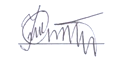 Разработчик программы,доцент	_____________	Н.И. Стелянникова«10» апреля 2018 г.Вид учебной работыВсего часовСеместрВид учебной работыВсего часов2Форма контроля знанийЗЗОбщая трудоемкость: час / з.е.72/272/2Продолжительность практики: неделя1 1/31 1/3Вид учебной работыВсего часовКурсВид учебной работыВсего часов2Форма контроля знанийЗЗОбщая трудоемкость: час / з.е.72/272/2Продолжительность практики: неделя1 1/31 1/3